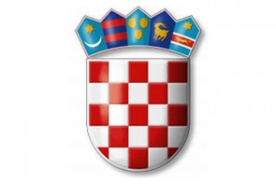   	     REPUBLIKA HRVATSKABJELOVARSKO-BILOGORSKA ŽUPANIJA                     OPĆINA BEREK                   OPĆINSKO VIJEĆEKLASA:  021-05/21-01/02                                                           URBROJ: 2123/02-01-21-6						Berek, 21. prosinac 2021. godine	Z A P I S N I K	o radu 4. sjednice Općinskog vijeća Općine Berek održane 21. prosinca 2021. godine (utorak) u općinskoj vijećnici koja je započela sa radom u 17,30 sati. 	Prije ulaska u općinsku vijećnicu pročelnica Ivana Cindrić tražila je svaku osobu dokaz o cijepljenju, preboljenju COVID-19 odnosno dokaz o testiranju na SARS-COV-2 koji mora biti negativan. 	Nazočni vijećnici: Senka Jambrišak, Anka Markač, Marija Riđanović, Tomislav Šunjić i Davor Novak, Zvonko Barilarić i Josip Marković (7).	Na sjednici su nazočni i Mato Tonković općinski načelnik, Ivana Cindrić pročelnica Jedinstvenog upravnog odjela Općine Berek i predstavnici medija.  	Svi nazočni imali su odgovarajući traženi dokaz za ulazak u službene prostorije Općinskog vijeća Općine Berek.	Predsjednik Općinskog vijeća otvara sjednicu, pozdravlja prisutne, konstatira da je na sjednici nazočno 7 vijećnika te zahvaljuje na odazivu na sjednicu.	Predsjednik Općinskog vijeća čita predloženi dnevni red.D N E V N I    R E D:Usvajanje zapisnika sa 3. sjednice općinskog vijeća,Prijedlog Proračuna Općine Berek za 2022. i projekcija Proračuna za 2023. i 2024. godinu sa Programima,Odluka o izvršenju Proračuna Općine Berek za 2022.godinu,Odluka o raspoređivanju sredstava za redovito godišnje financiranje političkih stranaka i nezavisnih vijećnika u 2022. godini,Plan razvoja sustava civilne zaštite na području Općine Berek za 2022. godinu,Smjernice za organizaciju i razvoj sustava civilne zaštite na području Općine Berek za razdoblje od 2022.-2025.godine,Razno	Predsjednik vijeća Tomislav Šunjić daje dnevni red na usvajanje.	Bez rasprave jednoglasno, sa sedam  (7) glasova „ZA“ (Zvonko Barilarić, Senka Jambrišak, Anka Markač, Josip Marković, Marija Riđanović, Tomislav Šunjić i Davor Novak) usvojen je dnevni red.  	Prelazi se na sam rad sjednice po točkama dnevnog reda.AD.1.  „Usvajanje zapisnika sa 3. sjednice općinskog vijeća“	Predsjednik općinskog vijeća govori kako je zapisnik dobiven u materijalima te da je to zapisnik za zadnje sjednice koja je bila prije mjesec dana.	 Bez rasprave jednoglasno, sa sedam  (7) glasova „ZA“ (Zvonko Barilarić, Senka Jambrišak, Anka Markač, Josip Marković, Marija Riđanović, Tomislav Šunjić i Davor Novak) usvojen je  „Zapisnik sa 3. sjednice općinskog vijeća“(„Zapisnik sa 3. sjednice općinskog vijeća“ nalazi se u privitku ovoga zapisnika i čini njegov sastavni dio)AD.2.  „Prijedlog Proračuna Općine Berek za 2022. i projekcija Proračuna za 2023. i 2024. godinu sa Programima“Tomislav Šunjić ukazuje na obrazloženje  Proračuna Općine Berek za 2022.godinu te napominje da na kraju imaju detaljno obrazloženje. Napominje da  Prijedlog proračuna za 2022.godinu iznosi  18.394.400 kn. Jasno je vidljivo u obrazloženju na kojim stavka su prihodi  te rashodi. Ivana Cindrić, pročelnica se javlja za riječ kako bi pojasnila  stavke prijedloga Proračuna.  Pročelnica napominje da je iznos sa stavke pomoć iz inozemstva i od subjekata općeg proračuna čini dosta velik, to je iz razloga  što Općina Berek ima velike projekte koji su i započeti  i koji su planirani. Shodno tome taj je iznos planiran  u iznosu od 14.000.000 kn . To se odnosi na sve projekte koje općina trenutno provodi i koje ćemo provodite, jedan od njih je kulturni centar i kanalizacija koji se trenutno provode, a u planu je izgradnja dječjeg vrtića. Od ostalih prihoda to su, prihodi od poreza na dohodak, prihod od imovine odnose se  na prihode od kamata, od najma od poljoprivrednog zemljišta zatim upravne i administrativne pristojbe, prihodi od proračuna i proračunskih korisnika. Ukupno iznose 18.394.400 kn. Detaljnije je objašnjeno u stavkama izdataka gdje je objašnjeno za koju aktivnost i u koju svrhu će se utrošiti. To su izdaci koji omogućavaju financiranje svih poslova u cilju ostvarivanja  javnih potreba i prava mještana. Puno je planova koji će provoditi u 2022.godini od javnih radova, programa Zaželi, civilne zaštite, vatrogasne zajednice, poticanje poljoprivrede, rješavanja imovinsko-pravnih odnosa, uređenje javne rasvjete, nerazvrstanih cesta, održavanje groblja, izgradnja i održavanje lokalnih cesta. Ako se koja od tih stavki ne ostvari do kraja godine, rebalansom će se korigirati.  Nadalje napominje kako je još planirano sufinanciranje djece u dječjem vrtiću, sufinanciranje potreba u školstvu, sufinanciranje studenata.  Vijećnik Davor Novak javlja se za riječ te pita dali je u proračun uvršten novi službeni automobil, jer ne može naći. Pročelnica odgovara da je uvršten sa iznosom od 130.000,00 kn.Načelnik se javlja za riječ te pozdravlja sve prisutne. Osvrće se na stavku osobnog automobila te pojašnjava da je u planu nabava još jednom vozila preko Komunalca Berek d.o.o. Smatra da je proračun dobro napravljen te poziva vijećnike u raspravu.Sjednici općinskog vijeća u 17:35 sati pridružuje se  vijećnica Mirjana Mikulić.Vijećnica Senka Jambrišak moli pojašnjenje u vezi Poučnih staza. Čini joj se da je iznos veliki, a ne zna točno  što je planirano?Pročelnica Ivana Cindrić pojašnjava da je to projekat koji je kandidiran preko Programa ruralnog razvoja. Sredstva su dobivena u 100% iznosu. Poučna staza raditi će se u Podgariću prema starom gradu kroz šumu, od Markova zdenca prema Garić Gradu. To je samo stavka planirana  u iznosu od 800.000,00 kn jer mora biti, a sredstva će se samo preusmjeriti izvođaču. Ovih dana je dobiven i elaborat Poučnih staza. Raditi će na čestici koja je u vlasništvu Hrvatskih šuma. Ovih dana pokrenut je cijeli postupak koji prethodi dobivanju suglasnosti odnosno potpisu Ugovora o osnivanju prava služnosti od Ministarstva poljoprivrede, a nakon toga ide raspisivanje javne nabave. Smatramo da će te Počne staze biti na dobrobit svih mještana,  posebice turizma za koji se nadamo da će se početi brže razvijati.U raspravu se uključuje načelnik napominjući da će biti izgrađen i vidikovac kao i poučnih sprave za djecu. Predsjednik se zahvaljuje pročelnici na iscrpnom obrazloženju, te stavlja na glasanje.Bez rasprave jednoglasno, sa osam  (8) glasova „ZA“ (Zvonko Barilarić, Senka Jambrišak, Anka Markač, Josip Marković,  Marija Riđanović, Mirjana Mikulić, Tomislav Šunjić, i Davor Novak) usvojen je „Proračuna Općine Berek za 2022. i projekcije Proračuna za 2023. i 2024. godinu sa Programima“(„Proračuna Općine Berek za 2022. i projekcije Proračuna za 2023. i 2024. godinu i Programi“ nalaze se u privitku ovoga zapisnika i čini njegov sastavni dio)AD.3.  „Odluka o izvršenju Proračuna Općine Berek za 2022.godinu“Predsjednik Općinskog vijeća pojašnjava kako uz proračun ide i Odluka o izvršenju Proračuna za 2022.godinu., te poziva vijećnike da se uključe u raspravu.Bez rasprave jednoglasno, sa osam  (8) glasova „ZA“ (Zvonko Barilarić, Senka Jambrišak, Anka Markač, Josip Marković,  Marija Riđanović, Mirjana Mikulić, Tomislav Šunjić, i Davor Novak) usvojena je   „Odluka o izvršenju Proračuna Općine Berek za 2022.godinu . („Odluka o izvršenju Proračuna Općine Berek za 2022.godinu . “ , nalazi se u privitku zapisnika i čini njegov sastavni dio )AD.4.  „Odluka o raspoređivanju sredstava za redovito godišnje financiranje političkih stranaka i nezavisnih vijećnika u 2022. godini“Predsjednik vijeća pojašnjava kako je to zakonska obaveza, pošto ima 9 vijećnika  obaveza je da stranci koja ima te vijećnike uplaćivati godišnje 9.400,00 kn.Predsjednik otvara raspravu po točci dnevnog reda, kako se nitko nije uključio u raspravu stavlja na glasanje.Bez rasprave jednoglasno, sa osam  (8) glasova „ZA“ (Zvonko Barilarić, Senka Jambrišak, Anka Markač, Josip Marković,  Marija Riđanović, Mirjana Mikulić, Tomislav Šunjić, i Davor Novak) usvojena je „Odluka o raspoređivanju sredstava za redovito godišnje financiranje političkih stranaka i nezavisnih vijećnika u 2022. godini“(„Odluka o raspoređivanju sredstava za redovito godišnje financiranje političkih stranaka i nezavisnih vijećnika u 2022. godini“ nalazi se u privitku zapisnika i čini njegov sastavni dio )AD.5.  „Plan razvoja sustava civilne zaštite na području Općine Berek za 2022. godinu,	Predsjednik općinskog vijeća upoznaje vijećnike kako je Plan razvoja sustava civilne zaštite na području Općine Berek za 2022. godinu,također zakonska obaveza te napominje važnost Civilne zaštite posebice u vrijeme pandemije.	Sjednici općinskog vijeća u 17:58 sati pridružuje se  vijećnik Vlado Krpan.	Predsjednik otvara raspravu po ovoj točci dnevnog rada.	Vijećnik Josip Maković javlja se za riječ. Moli pojašnjenje dali se tu podrazumijeva deratizacija (trovanje štakora)? Zanima ga za što se odnosi to plaćanje, jer mještani uvijek plaćaju otrov.	Pročelnica pojašnjava kako općina plaća samo za društvene domove i za napuštene kuće, a svako kućanstvo plaća isključivo za sebe.	U raspravu se uključuje vijećnica Anka Markač, te napominje kako u napuštene kuće uopće ne ulaze i ne stavljaju mamce.	Pročelnica se nadovezuje kako općina uredno dobije popis sa napuštenim kućama i kućnim brojevima i prema tome ispostave račun, te zahvaljuje na informaciji.	Predsjednik daje prijedlog da se Komunalno poduzeće zaduži za provođenje i postavljanje mamaca u napuštene kuće.	Bez rasprave jednoglasno, sa devet  (9) glasova „ZA“ (Zvonko Barilarić, Senka Jambrišak, Anka Markač, Josip Marković, Marija Riđanović, Mirjana Mikulić, Tomislav Šunjić, Davor Novak i Vlado Krpan) usvojen je „Plan razvoja sustava civilne zaštite na području Općine Berek za 2022. godinu“(„Plan razvoja sustava civilne zaštite na području Općine Berek za 2022. godinu“, nalazi se u privitku zapisnika i čini njegov sastavni dio)AD.6.   „Smjernice za organizaciju i razvoj sustava civilne zaštite na području Općine Berek za razdoblje od 2022.-2025.godine“	Predsjednik čita bitne dijelove iz Smjernica za organizaciju i razvoj sustava civilne zaštite na području Općine Berek za razdoblje od 2022.-2025.godine.	Za riječ se javlja Pročelnica te nadodaje  da su Smjernice usko povezane sa Planom razvoja sustava civilne zaštite. Po Zakonu Civilne zaštite to je obveza svake Jedinice lokalne samouprave da u tekućoj godini donesu Smjernice za četverogodišnje razdoblje.	U raspravu se uključuje načelnik Mato Tonković s prijedlogom   da bi bilo dobro da se napravi smotra da se točno zna popis ljudi koji su tome. Civilna zaštita tj. načelnik stožera  bio je jako aktivan prošle godine zbog korone.Bez rasprave jednoglasno, sa devet  (9) glasova „ZA“ (Zvonko Barilarić, Senka Jambrišak, Anka Markač, Josip Marković, Marija Riđanović, Mirjana Mikulić, Tomislav Šunjić, Davor Novak i Vlado Krpan) usvojene su  „Smjernice za organizaciju i razvoj sustava civilne zaštite na području Općine Berek za razdoblje od 2022.-2025.godine“(Smjernice za organizaciju i razvoj sustava civilne zaštite na području Općine Berek za razdoblje od 2022.-2025.godine“,  nalazi se u privitku zapisnika i čini njegov sastavni dio)AD.7. Razno   	Predsjednik  vijeća otvara raspravu po ovoj točci dnevnog reda.	Vijećnica Senka Jambišak javlja se za riječ. Govori o Projektu „uljepšajmo dane“ udruge „Zadovoljna žena“ za koji su dobile pohvalu na tiskovnoj konferencija kojoj je prisustvovala i Pročelnica Ivana Cindrić.  Napominje kako će se Projekat provoditi i drugu godinu.  Bilo bi dobro kako bi se uključile i mlađe generacije. Projekat se provodi dva puta tjedno. Srijedom je rekreacija, četvrtkom su radionice. Ponedjeljak i petak su namijenjeni za dnevni borak gdje se može uključiti i muška populacija. Napominje kako je ona voditeljica projekta za područje naše općine , te dodaje važnost priključenju novih članica i članova, te se zahvaljuje načelniku na potpori.	Načelnik Mato Tonković također se javlja za riječ te informira vijećnike o izvršenim radovima na području općine. Napominje kako je cesta u Podgariću asfaltirana, da kanalizacija izvrsno napreduje. Kulturni centar također izvrsno napreduje te je pri samome kraju. Vodovod Šimljanica je tehnički pregledan te se očekuje uporabna dozvola. Iza Nove godine mještani Šimljanice mogu se priključivati na vodovod.  Poziva vijećnike na domjenak koji će se tradicionalno održati 30.12. u 12:00h.  Upoznaje vijećnike o radu Turističke zajednice, te napominje da smo mi jedina TZ koja nema zaposlenog. Ostvaruje oko 70.000,00 kn  prihoda godišnje od članarina, dobiveno je 260 000,00 od Ministarstva od kojih 50% namjenski se može utrošiti u plaću direktora. Turistička zajednica je zajedno sa općinom Štefanjem. Općina Ivanska se isključila iz Turističke zajednice Čazma, te uputila pismo namjere našoj Turističkoj za priključenje. Uskoro se očekuju radovi na polupodzemnim spremnicima za papir, plastiku, staklo i odjeću koji će biti funcionali.  Sredstva su također dobivena putem natječaja. Također izvješćuje vijeće kako su mještani Kostanjevca sakupili oko 7.000,00 kn za obnovu crkve u Kostanjevcu, župnik u Trnovitici je također sakupio  ko 7.000,00 kn. Prva situacija iznosi 214.000,00 kn. Općina je pomogla sa 30.000,00 kn.	Vijećnika Davora Novaka zanima u kojoj je fazi papirologija za izgradnju dječjeg vrtića?	Načelnik govori kako je ovih dana predana papirologija za ishođenje građevinske dozvole, nakon toga čekamo da se objavi natječaj da možemo kandidirati projekat. Vrtić je planiran na početku sela kod groblja na parceli, tamo je već veliko parkiralište. Projekat je za 52 djece, dvije vrtićke i jedna jaslička skupina.	Predsjednik općinskog vijeća se zahvaljuje se svima na dolasku, te zaključuje 4.sjednicu Općinskog vijeća u 18:30 satiZAPISNIČAR: 				         PREDSJEDNIK OPĆINSKOG VIJEĆA:Ivana Cindrić, mag.oec. 					    Tomislav Šunjić, dipl.ing.građ.